О любви  и физикеГоворят, что любовь вечна. Распорядители на любой свадьбе произносят одни и те же слова, в той или иной форме: "Пока смерть не разлучит их". Мы ценим и лелеем "настоящую любовь", потому что нам внушают с детства, что "настоящее счастье"  возможно только в рамках "настоящей любви". Однако 50% браков заканчиваются разводом...Некоторые говорят, что продолжительный роман является гарантом удачной женитьбы, которая, длится до самой смерти. Я думаю, что слишком много сказок осмелилось называться полноценными произведениями и незаметно прокрались в нашу каждодневность. И мы, на самом деле, начинаем верить в то, что эмоции, веления сердца и красота любовного романа - это непременный залог счастья. Любая девочка мечтает о принце на белом коне, который возьмется ниоткуда и заберет ее в сказку, где они будут жить, "пока смерть не разлучит их".Я думаю, что все эти сказочные истории вводят нас в заблуждение и, в конечном счете, вредят нам.  Что на самом деле сохраняет союз мужчины и женщины - это не "настоящая любовь" и не "любовь до гроба", а законы физики. Да, физики. Чтение романов и любовных бестселлеров подводят нас каждый день. Они заставляют нас забывать даже о школьном курсе физики.Сэр Исаак НьютонПервый закон Ньютона предопределят поведение тел, для которых все силы уравновешены. Данный закон, который также иногда называют законом инерции, гласит, что если все силы, действующие на тело, уравновешенны, ускорение движения данного тела равно нулю.  Тело, находящееся в равновесии, не ускоряется. Ньютон заявил, что ускорение возможно только в том случае, если на него действует какая-то сила. Наличие неуравновешенной силы приведет к ускорению тела, изменяя его скорость и/или направление движения.  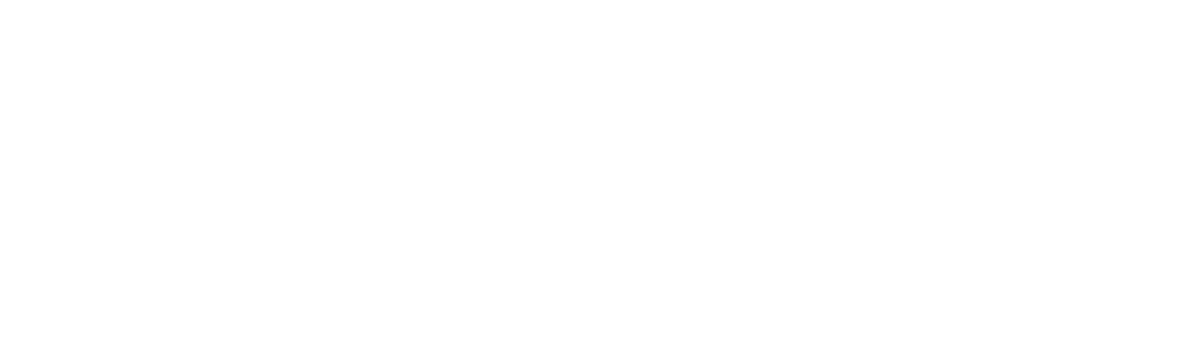 (Взято из Интернета, поэтому должно быть правдой...)Да, именно Ньютон открыл секрет вечной любви. Я заявляю, что любовь и дружба, прошедшие испытание временем, не имеют ничего общего с рыцарями на белых конях или с неземной красотой. Золото и драгоценные камни тоже не являются гарантом долгого союза, хоть и способны помочь. Секрет таится в первом и втором закон Ньютона. Я уверен, что если бы мы чаще принимали во внимание второй закон Ньютона, наши шансы на сохранение любимых стремительно возросли.Для того чтобы дружба, преданность, любовь "длилась вечно" = "пока смерть не разлучит нас", отношения должны соответствовать двум критериям: Равновесие и Сила.Мы говорим о физике, поэтому выведем формулу:"...И жили долго и счастливо" = "Длительные отношения" = "Пока смерть не разлучит нас" = "Любовь до гроба"."Любовь до гроба" = Равновесие х Сила.Равновесие = мы любим друг друга более-менее с одинаковой силой.Сила = мы хотим друг друга (любовники) в пределах определенного периода времени с одинаковой силой.Для того чтобы союз длился долго, каждый из партнеров должен сохранять значения параметров равновесия и силы. Если отношения сбалансированные, они будут длиться и длиться. Гений Ньютона предсказал, что случится, если баланс утерян. Если значение суммы сил, действующих на тело, не равно нулю, тело придет в движение. Прийти в движение - это все бросить и убежать, лишь бы не оставаться...Позвольте объяснить: физика утверждает, что все тела, равновесие которых нарушено, нестабильны.  В состоянии равновесия не требуется затрат энергии для поддержания "статус-кво".  Примером стабильной конструкции может служить пирамида Основание пирамиды широкое, а вершина - узкая. Перевернутая пирамида, напротив, не стабильна. Сохранение положения пирамиды требует небольшого количества энергии; шедевры египетской архитектуры сохраняются на протяжении тысячелетий. Насколько мне известно, не существует перевернутых пирамид, которые бы стоили века. Песчаная буря с легкостью унесет крышу бензозаправки, которая весьма напоминает перевернутую пирамиду, но не может справиться с пирамидой, которой уже семь тысяч лет.Первая переменная вечной любви зиждется на равновесии между партнерами: баланс эмоций, схожесть интересов и готовность предоставить другому достаточно жизненного пространства. Каждый может добавить дополнительные эпитеты переменной "равновесие". Дело не в том, сколько таких характеристик в списке. Секрет таится в том, что, не зависимо от их количества, они находятся в равновесии с вашим партнером...Аналогия между любовью и равновесием очевидна. Любовь, которая требует больших затрат энергии, обречена. Попытки изменить вашего партнера требуют постоянных затрат энергии от обоих. Так же как поддержание положения перевернутой пирамиды, такие отношения требует постоянных усилий и не продлятся долго. Это просто становится сложно - быть вместе. Так что, выбирайте себе того, кого нет необходимости менять, и у вас будет шанс.Я еще не закончил с физикой любви. Основой физики является способность количественного определения показателей: скорость, вибрация, частота, сила и т.п. Если "стрелка сдвинулась", мы можем делать заключения, вносить корректуры, предсказывать траекторию и сравнивать. Мы переходим ко второй переменной: интенсивность...ИнтенсивностьВторая переменная вечной любви - интенсивность.Здесь я имею в виду вопрос, стоит ли оно того. Имеется ли достаточно эмоций для того, чтобы быть вместе долго? Хватит ли того общего, что у нас есть, еще на пятьдесят лет?Вечная любовьДавайте на мгновение упростим любовные отношения и придумаем количественную оценку любви. Максимальное значение нашей шкалы будет равно 100. Представим теперь, что мы живем в мире безо лжи, и шкале можно доверять. Мужчина говорит: "Я тебя люблю, дорогая". А она отвечает: "Насколько сильно ты меня любишь?" Он отвечает: "Я люблю тебя на 90 единиц". И, в свою очередь, спрашивает: "А ты, дорогая, насколько сильно меня любишь?" Она отвечает: "Я люблю тебя на 91 единицу". Эта пара имеет практически одинаковые показатели. Так как они говорят правду, а шкала абсолютна, их любовь имеет все шансы длиться долго. Стрелка любовной шкалы близка к максимуму, и этот роман стоит того, чтобы за него держаться. Он уравновешен и отличается высокой интенсивностью.Пора под венец.Давайте представим себе другой сценарий: какие шансы у пары, где любовь мужчина любит на 90, а женщина на 20? Вы должны согласиться, что такой союз не будет долгим. Он не может быть продолжительным, потому что одна сторона отдает много, а получает мало, и наоборот. Такая любовь быстро истощится. Один любовник уже не в состоянии давать, а другой не может утолить свое желание. Союз распадется с неминуемым разделом активов, известным также под названием "развод". Дети будут расти с одним родителем, и любовь станет для них синонимом боли и предательства.Оно того не стоит...Приведу последний пример. Возьмем хорошо уравновешенную пару: десять на десять. Идеальный баланс. Но, стоит ли оно того? Вы хотите провести остаток жизни с индексом эмоциональности 10 из 100? Вы хотели бы провести пятьдесят лет жизни в скуке и одиночестве? Стоит ли делиться столь малым, не слишком это ничтожно для "вечно"? Или это не любовь? Может это просто быстрый роман, а остаток своей жизни следует посвятить кому-то другому?Это вызов интенсивности отношений. Или вызов концепции "четверки" и "дерева".Интенсивность имеет дело с количеством эмоций, которые хотели бы привнести в свой союз две стороны. Если схожесть интересов ограничивается проживанием под одной крышей, а эмоциональные «колебания» имеют разную «амплитуду», такой союз не будет долгим.  Это не означает, что каждый день должен быть одинаково переполнен эмоциями, а взаимопонимание - идеальным. Но это значит, что если она не проявляет ни малейшего интереса в том, что он делает, а он платит ей той же монетой, предстоит скорое расставание. Только при наличии общего знаменателя, то есть в случае, когда совместный опыт достаточно широк, имеются шансы на долгий союз. Он будет пытливым участником ее начинаний, она будет тем же самым для него. При этом оба будут делать это не из чувства долга, а благодаря наличию подлинного интереса в профессии, хобби или искусстве.  Если нет общих друзей, любимых ресторанов, одинаково манящих стран, любимых фильмов, будущего у таких отношений нет. Дело не просто в действии, а в интенсивности этого действия. Жажда жизни должна иметь одинаковую силу.Может, священники, раввины и судьи, имеющие власть делать объявление в ответственный момент, не должны излишне обременять Бога просьбами о благословении новобрачных?  Возможно, не стоит слишком умиляться глазам "влюбленных птичек", полным счастливых слез и с радостью спешить объявлять священный союз? Вместо этого, перед тем, как разбить бокал на счастье и обменяться кольцами, стоит провести более показательный тест?Я готов предложить несколько вопросов для теста, который эффективнее послужит для предсказания вечной любви. С целью помочь свадебным церемониймейстерам я привожу примеры ответов...Это верно? Да/нет:Дорогой, пока ты будешь устраивать восхождения в горы, и писать луга, я буду заниматься джиппингом и гонять по грязи...Да - это сработает, оставлять друг другу жизненное пространство очень важно...Давай поедем на ранчо, будем вставать в четыре утра, а к 4:30 уже будем в седле. Да, будет здорово, мы будем скакать вместе, а ты можешь хорошенько пришпорить, и когда ты сломаешь ребра, я наложу тебе давящую повязку...Да - хорошо; заниматься чем-то вместе, искать приключения, особенно без пятизвездочных отелей.«Дорогая, у меня совещание, я буду поздно к ужину». А она в ответ: «У меня сегодня заседание попечительного совета, так что сделай салат и разогрей суп, завтра сочтемся»...Да - отлично; уважать интересы друг друга - непреложное условие доброго утра.Ты должен пойти со мной на оперу. Если нет, я закачу сцену, ты меня не любишь, я заставлю тебя чувствовать виноватым все неделю, ты должен мне теперь два похода в оперу. Мне все равно, что ты не любишь оперу...Нет - так не годится. "Любовь до гроба" не получится путем перевоспитания своего любимого. Она основывается на любви именно того человека и всего, что он любит.А ему, правда, нравятся фильмы "для девочек"? Она действительно любит вестерны? Или она идет с девочками на "Лоскутное одеяло", а он - с мальчиками на "Злой, плохой и хороший"? Но они вдвоем смотрят "Песню года". Это означает, что оба готовы уважать выбор друг друга, и имеют схожие интересы.Да - это сработает. И время вдвоем, и время порознь - часть вечности.Долгосрочные отношения не обходятся без разлада. Разлада в интенсивности или в равновесии. Это неизбежно. Однако если сердце и голова способны вернуть состояние равновесия со сносной интенсивностью, кризис можно преодолеть, и адвокаты по разводам останутся без работы.